План работы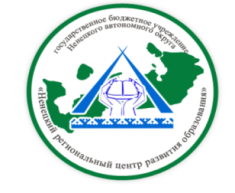 ГБУ НАО «Ненецкий региональныйцентр развития образования»на апрель 2024 годаВ течение месяцаДиректор  ГБУ НАО «НРЦРО»                                           О.Ю. КозицинаДатаМероприятиеМесто проведения и времяОтветственный1.04МО учителей русского языка и литературы «ЕГЭ и ОГЭ по  русскому языку и литературе: приемы эффективной подготовки»ГБУ НАО «НРЦРО»Кабинет 2115:00Бороненко О. Н.1.04Совещание с ответственными лицами от образовательных организаций по проведению VII Регионального чемпионата профессионального мастерства для людей с инвалидностью и ограниченными возможностями здоровья «Абилимпикс» ГБУ НАО «НРЦРО»Кабинет 1915:00Туманова Е.Г. 2.04Совещание с педагогическими работниками «Обсуждение методических рекомендаций об угрозах вовлечения несовершеннолетних через социальные сети в противоправную деятельность»ГБУ НАО «НРЦРО»Кабинет 2115:00Козицина О.Ю.3.04МО музыкальных руководителей, молодых педагогов «Интегрированный подход в организации музыкально – образовательной деятельности дошкольников»ГБДОУ НАО «ЦРР – д- сад «Солнышко»Кабинет 1013:15Владимирова А.Н.3.04Установочный семинар для участников очного этапа конкурса «Профессионал года – 2024» номинации «Воспитатель года»ГБУ НАО «НРЦРО»Кабинет 2113:00Владимирова А.Н.4.04МО воспитателей, работающих на среднем и старшем дошкольном возрасте «Современные подходы к организации работы по познавательному развитию детей дошкольного возраста в условиях реализации ФГОС и ФОП ДО»ГБУ НАО «НРЦРО»кабинет 2113:15Владимирова А.Н.4.04МО учителей английского языка «ЕГЭ и ОГЭ по  английскому языку: приемы эффективной подготовки»ГБУ НАО «НРЦРО»Кабинет 2115:00Бороненко О. Н.4.04Установочный семинар для участников очного этапа конкурса «Профессионал года – 2024» номинации «Учитель родного (ненецкого) языка»ГБУ НАО «НРЦРО»Кабинет 816:00Талеева Л.Я.4.04Установочный семинар для участников очного этапа конкурса «Профессионал года – 2024» номинации «Педагогический дебют»ГБУ НАО «НРЦРО»Кабинет 1915:00Климова О.Н.4.04Установочный семинар для участников очного этапа конкурса «Профессионал года – 2024» номинации «Руководитель года»ГБУ НАО «НРЦРО»Кабинет 716:00Бороненко О.Н.5.04Региональный этап Всероссийского конкурса юных чтецов «Живая классика»Центр выявления талантов «Маяк» 15:00 Литвинова М.В.5.04Мониторинг проведения ВПР в ГБОУ НАО «Средняя школа имени В.Л. Аншукова с. Великовисочное»ГБОУ НАО «Средняя школа имени В.Л. Аншукова с. Великовисочное»Дуркин А.А.6.04Тренировочное тестирование - 9 МатематикаОбразовательные организацииШамов А.С.8.04МО учителей математики «Возможности информационных технологий обучения в процессе развития творческого мышления обучающихся на уроках математики»ГБУ НАО «НРЦРО» Кабинет 10 15:30Дуркин А.А.8.04Установочный семинар для участников очного этапа конкурса «Профессионал года – 2024» номинации «Учитель  года»ГБУ НАО «НРЦРО»Кабинет 1915:30Чайка А.П.8.04МО учителей истории и обществознания «ЕГЭ и ОГЭ по  истории и обществознанию: приемы эффективной подготовки»ГБУ НАО «НРЦРО»Кабинет 2115:00Бороненко О. Н.9.04Семинар-практикум для учителей физики «Роль лабораторного практикума в формировании естественнонаучной грамотности и креативного мышления обучающихся в процессе обучения физике» (в рамках исполнения комплексного плана мероприятий по организационно-методической поддержке центров образования естественнонаучной и технологической направленностей «Точка роста» в  НАО) Центр «МАЯК»Кабинет физики15:30                                                                                                          Чайка А.П.9.04Установочный семинар для участников очного этапа конкурса «Профессионал года – 2024» номинации «Мастер  года»ГБУ НАО «НРЦРО»Кабинет 1915:00Головина Н.С.Бороненко О.Н.9.04МО учителей родного (ненецкого) языка «Анализ региональной олимпиады школьников НАО по родному (ненецкому) языку. Популяризация родного (ненецкого) языка»ГБУ НАО «НРЦРО» Кабинет 816:00Талеева Л.Я.9.04МО воспитателей групп раннего возраста, молодых педагогов «Сенсорное развитие детей в группах раннего возраста»ГБУ НАО «НРЦРО»кабинет 2113:15Владимирова А.Н.9.04МО учителей информатики «Возможности информационных технологий обучения в процессе развития творческого мышления обучающихся на уроках информатики»ГБУ НАО «НРЦРО» Кабинет 10 15:30Дуркин А.А.10.04Вебинар для родителей дошкольников «Братья и сёстры. Учимся жить дружно»в рамках исполнения плана мероприятий на 2019-2025 годы по реализации второго этапа Концепции государственной семейной политики в Российской Федерации на период до 2025 года в Ненецком автономном округе (распоряжение Губернатора НАО от 01.04.2019 № 108-рг)центр «ДАР»18:00заочная формаЛяпина О.П.10.04Семинар «Порядок аттестации педагогических работников организаций, осуществляющих образовательную деятельность»ГБУ НАО «НРЦРО» Кабинет 2115:30 Хабарова К.А.10.04Заседание РУМО «Реализация ФГОС в Ненецком автономном округе»ГБУ НАО «НРЦРО» Кабинет 1016:00Хабарова Е.В.Ипатова Т.П.10.04Итоговое сочинение (изложение) для учащихся 11 кл. для допуска на ЕГЭ дополнительный периодОбразовательные организацииШамов А.С.10.04МО учителей физической культуры «Возможности информационных технологий обучения в процессе развития творческого мышления обучающихся на уроке физической культуры»ГБУ НАО «НРЦРО» Кабинет 19 15:30Дуркин А.А.11.04МО учителей химии «Подготовка выпускников 9 и 11 классов к итоговой аттестации по химии в свете обновленных ФГОС. Использование приемов мнемотехники на уроках химии, как способ эффективной организации учебного процесса»ГБУ НАО «НРЦРО»Кабинет № 1015:30Чайка А.П.11.04Музыкально-поэтическая гостиная  «Праздник  русской берёзки» в  рамках работы ресурсной площадки  «Формирование  патриотизма, основ гражданственности у детей дошкольного возраста посредством проектной деятельности»   ГБДОУ НАО «ЦРР – д/с «Гнездышко»10:00Владимирова А.Н.11.04МО учителей начальных классов «Организация учебного процесса путём внедрения интерактивных методов обучения, направленных на развитие метапредметных компетенций и качества образования в начальной школе»ГБОУ НАО «СШ п. Искателей»11:30Петухова М.С.11.04МО учителей технологии (технический труд) «Современные подходы в преподавании технологии в рамках реализации ФГОС»ГБУ НАО «НРЦРО»Кабинет № 2115:30Климова О.Н.11.04МО педагогов-организаторов ОБЖ «Возможности информационных технологий обучения в процессе развития творческого мышления обучающихся на уроке ОБЖ»ГБУ НАО «НРЦРО» Кабинет 19 15:30Дуркин А.А.12.04МО педагогов, отвечающих за БДД «Возможности информационных технологий обучения в процессе развития творческого мышления обучающихся»ГБУ НАО «НРЦРО» Кабинет 19 15:30Дуркин А.А.15.04Семинар для учителей русского языка и литературы «Структура и содержание контрольных измерительных материалов ЕГЭ по русскому языку»ГБУ НАО «ГБОУ НАО СШ № 1» 15:00Бороненко О. Н.15.04Мероприятия в рамках регионального этапа чемпионата по профессиональному мастерству «Абилимпикс» в 2023-2024 учебном году:1) Интерактивный квиз для обучающихся «Золотая голова» Центр выявления талантов «Маяк»Богданова Т.А.Шевелева А.А.Климина С.А.15.04Мастер-класс для учителей русского языка и литературы «Методика проверки и оценки задания с развернутым ответом ЕГЭ по русскому языку»ГБУ НАО «ГБОУ НАО СШ № 1» 16:00Бороненко О. Н.16.04МО учителей физики «Подготовка выпускников 9 и 11 классов к итоговой аттестации по физике
в свете обновленных ФГОС»ГБОУ НАО «СШ №4»Кабинет № 30815:15Чайка А.П.16.04Мероприятия в рамках регионального этапа чемпионата по профессиональному мастерству «Абилимпикс» в 2023-2024 учебном году:2)  Тренинг для родителей обучающихся с ОВЗ, инвалидностью, направленный на улучшение и сохранение доверительных отношений с ребенком «Шаг навстречу»Центр выявления талантов «Маяк»Богданова Т.А.Шевелева А.А.Климина С.А.16.04МО социальных педагогов ОО НАО «Организация работы по профилактике зависимого поведения подростков в образовательных учреждениях» в рамках исполнения «дорожной карты» по исполнению Концепции развития системы профилактики безнадзорности и правонарушений на период до 2025 года (распоряжение Правительства РФ от 22.03.2017 № 520-р.)центр «ДАР»14:00очно-заочная формаВанюта Я.И.16.04МО специальных (коррекционных) классов «Цифровые ресурсы в образовательной организации»ГБОУ НАО «НСШ им. А.П. Пырерки»кабинет 515:30Петухова М.С.16.04МО учителей-логопедов ОО НАО «Особенности работы учителя-логопеда с обучающимися школьного возраста с РАС» (в рамках исполнения плана мероприятий на 2019-2025 годы по реализации второго этапа Концепции государственной семейной политики в Российской Федерации на период до 2025 года в Ненецком автономном округе (распоряжение Губернатора НАО от 01.04.2019 № 108-рг), п.9.2)центр «ДАР»13:30Гукова С.А.17.04МО учителей географии  «Развитие творческих и интеллектуальных способностей обучающихся на уроках географии посредством применения современных образовательных технологий»ГБОУ НАО «СШ №3»Кабинет № 31515:30Чайка А.П.17.04МО воспитателей ОО и организаций СПО «Развитие творческих способностей детей и подростков в воспитательном процессе»ГБОУ НАО «Ненецкая средняя школа имени А.П. Пырерки» 11:00 	Хабарова К.А.17.04МО библиотекарей «Художественная литература как средство всестороннего развития личности. Формы и методы работы с литературой»ГБУК НАО «Ненецкая центральная библиотека имени И.И. Пичкова»14:00Глинская Н.Д.17.04МО специалистов служб примирения/медиации ОО «Медиация- как инструмент разрешения конфликтов» в рамках исполнения «дорожной карты» по исполнению распоряжения Департамента образования, культуры и спорта Ненецкого автономного округа от 08.02.2024 № 139-р «Об утверждении плана мероприятий по развитию сети служб медиации (примирения) в образовательных организациях    НАО на 2024 год».центр «ДАР»15:00очно-заочная формаКомарова Т.С.17.04Программа просвещения родителей по вопросам детской психологии и педагогики «Семья НАО – компетентная семья».Игровой практикум для родителей детей младшего дошкольного возраста «Праздник воздушных шаров» (педагоги ГБДОУ НАО «Детский сад «Семицветик»)(в рамках исполнения плана мероприятий на 2019-2025 годы по реализации второго этапа Концепции государственной семейной политики в Российской Федерации на период до 2025 года в Ненецком автономном округе (распоряжение Губернатора НАО от 01.04.2019 № 108-рг), п.5.5; плана  мероприятий по реализации в 2016-2020 годах Стратегии развития воспитания в РФ на период до 2025 года на территории  НАО  (распоряжение  ДОКиС НАО от 30.05.2016 № 569-р), п.2.3; плана мероприятий по проведению в Ненецком автономном округе Года семьи (распоряжение Губернатора НАО от 31.01.2024 № 6-р, п.35)ГБДОУ НАО «Детский сад «Семицветик»18:00Вокуева Т.Б.18.04МО учителей биологии «Формирование функциональной грамотности обучающихся на основе интеграции предметов естественнонаучного цикла с использованием регионального компонента. Подготовка выпускников к итоговой аттестации по биологии» (в рамках  исполнения комплексного плана мероприятий («дорожной карты») по формированию и оценке функциональной грамотности обучающихся ОО НАО на 2023-2024 учебный год (распоряжение ДОКиС НАО от 17.10.2023 № 941-р)ГБПОУ НАО «НМСГК имени И.П. Выучейского»Кабинет № 2315:15                                                                                                                           Чайка А.П.18.04Мониторинг проведения ВПР в ГБОУ НАО «Средняя школа с. Оксино»ГБОУ НАО «Средняя школа с. Оксино»Дуркин А.А.18.04Мероприятия в рамках регионального этапа чемпионата по профессиональному мастерству «Абилимпикс» в 2023-2024 учебном году:3) Родительский лекторий «Особый» ребенок в семье. Воспитание ребенка с особенными возможностями здоровья» Центр выявления талантов «Маяк»15 – 19 апреляБогданова Т.А.Шевелева А.А.Климина С.А.18.04Техническая апробация технологии передачи ЭМ пи интернету и печати материалов в аудитории при проведении ГИА 9 в 2024 гОбщеобразовательные организацииШамов А.С.Ялынко К.С.19.04День единых действийОО НАОБороненко О. Н.19.04Мониторинг проведения ВПР в ГБОУ НАО «Основная школа д. Андег»ГБОУ НАО «Основная школа д. Андег»Дуркин А.А.21.04Семинар «Порядок аттестации педагогических работников организаций, осуществляющих образовательную деятельность»ГБУ НАО «НРЦРО» Кабинет 2115:30 Хабарова К.А.23.04МО педагогов-психологов ДОО НАО «Нейрографика в работе с детьми как эффективный метод профилактики и коррекции эмоциональных и личностных проблем» (в рамках исполнения плана мероприятий на 2019-2025 годы по реализации второго этапа Концепции государственной семейной политики в Российской Федерации на период до 2025 года в Ненецком автономном округе (распоряжение Губернатора НАО от 01.04.2019 № 108-рг), п.9.2)центр «ДАР»13:30Шевелева А.А.24.04Итоговое мероприятие по награждению участников конкурса профилактических проектов и программ; обзор лучших практик победителей и призеров регионального конкурса в рамках исполнения «дорожной карты» по профилактике социального сиротства на территории НАО на 2022-2025 годы (распоряжение губернатора НАО от 08.01.2023 №12-ра)центр «ДАР»15:00Ванюта Я.И.24.04МО преподавателей ДШИ музыкального  направления «Дополнительное образование как фактор развития функциональной грамотности обучающихся»ГБУ ДО НАО «ДШИ» Актовый зал10:00 Ипатова Т.П.24.04МО преподавателей ДШИ художественного  направления «Дополнительное образование как фактор развития функциональной грамотности обучающихся»ГБУ ДО НАО «ДШИ» Актовый зал11:00 Ипатова Т.П.24.04Программа просвещения родителей по вопросам детской психологии и педагогики «Семья НАО – компетентная семья».Семинар для родителей обучающихся школьного возраста «Профилактика аддиктивного поведения подростков» (Комарова Т.С., педагог-психолог ГБУ НАО «НРЦРО»)(в рамках исполнения плана мероприятий на 2019-2025 годы по реализации второго этапа Концепции государственной семейной политики в Российской Федерации на период до 2025 года в Ненецком автономном округе (распоряжение Губернатора НАО от 01.04.2019 № 108-рг), п.5.5; плана  мероприятий по реализации в 2016-2020 годах Стратегии развития воспитания в РФ на период до 2025 года на территории  НАО  (распоряжение  ДОКиС НАО от 30.05.2016 № 569-р), п.2.3; «дорожной карты» по исполнению плана мероприятий по реализации межведомственного комплекса мероприятий по профилактике безнадзорности, оказания социальной помощи несовершеннолетним с различными формами и степенью дезадаптации на территории Ненецкого автономного округа, а также по их реабилитации на период до 2035 года (распоряжение Департамента здравоохранения, труда и социальной защиты населения Ненецкого автономного округа от 30.06.2022 № 1261.), п. 3; плана мероприятий по проведению в Ненецком автономном округе Года семьи (распоряжение Губернатора НАО от 31.01.2024 № 6-р, п.35)центр «ДАР»17:30Вокуева Т.Б.25.04Групповая супервизионная сессия по обмену опытом и развитию профессиональных навыков (занятие 4) Категория: педагоги-психологи ОО НАОв рамках исполнения «дорожной карты» по поддержке и сопровождению педагогических работников в возрасте до 35 лет (распоряжение ДОКиС НАО от 20.03.2020 № 291-р).центр «ДАР»16:00Артемова Е.А.25.04Плановое заседание Главной аттестационной комиссии управления образования  Департамента ОКиС НАОГБУ НАО «НРЦРО» Кабинет № 1014:00Хабарова К.А.26.04МО учителей ИЗО, МХК и черчения «Современные подходы к организации образовательного пространства в условиях реализации ФГОС на уроках изобразительного искусства»ГБУ НАО «НРЦРО»Кабинет № 2115:30Климова О.Н.26.04Торжественная церемония награждения победителей и призёров межрегиональных и региональных конкурсных мероприятийЦентр выявления талантов «Маяк» 16:00Войцеховская А.А.26.04Диктант Победы ГБУ НАО «НРЦРО»Шамов А СЯлынко К С26.04Региональный этап Всероссийского конкурса обучающихся общеобразовательных организаций «Ученик года - 2024»Центр выявления талантов «Маяк»Войцеховская А.А.26.04МО по воспитательной работе «Цифровизация образования»ГБУ НАО «НРЦРО»кабинет 1015:30Петухова М.С.27.04Обучающие семинары работников, привлекаемых к проведению ЕГЭ в качестве организаторов в очной формеГБУ НАО «НРЦРО»Шамов А. С.28.04Обучающие семинары работников, привлекаемых к проведению ЕГЭ в качестве организаторов в очной формеГБУ НАО «НРЦРО»Шамов А. С.МероприятиеМесто проведения и времяОтветственныйРесурсная площадка «Формирование патриотизма, основ гражданственности у детей дошкольного возраста посредством проектной деятельности» ГБДОУ НАО «ЦРР – Д-с «Гнездышко»Владимирова А.Н.Ресурсная площадка «Трудовое воспитание как одна из форм для создания условий по содействию формирования лидерских качеств ребенка»ГБДОУ НАО «ЦРР – ДС «Аннушка»Владимирова А.Н.Ресурсная площадка «Повышение компетентности родителей (законных представителей) в вопросах воспитания культуры  здорового образа жизни у дошкольников»ГБДОУ НАО «ДС с. Н - Пеша»Владимирова А.Н.Ресурсная площадка «Реализация регионального компонента в образовательном процессе  дошкольной образовательной организации»ГБДОУ НАО «Д/С п. Х- Вер»Владимирова А.Н.Ресурсная площадка «Вовлечение родителей воспитанников в учебно – воспитательный процесс ДОО как важнейшее условие всестороннего развития личности ребенка в условиях реализации ФОП ДО»ГБДОУ НАО «Д/С с. Несь»Владимирова А.Н.КПК «Школа Министерства Просвещения России»: новые возможности для повышения качества образования» (48 часов)ГБУ НАО «НРЦРО»«СШ № 2», «СШ им. А.П. Пырерки», «СШ с. Н-Пеша», «ОШ п. Каратайка»(1 полугодие 2024)Хабарова Е.В.Региональный конкурс педагогического мастерства «Профессионал года -2024» ГБУ НАО «НРЦРО»22 – 25 апреляКозицина О.Ю.Хабарова Е.В.Ипатова Т.П.методистыVII Региональный чемпионат профессионального мастерства для людей с инвалидностью и ограниченными возможностями здоровья «Абилимпикс»ГБУ НАО «НРЦРО» Центр выявления талантов «Маяк»15 – 19 апреляКабинеты 7,10,19,218:30-17:30Туманова Е.Г. Речкалова И.В.Головина Н.С.Конкурс « Мини – музей из чемодана» для воспитателей ДОО НАОГБУ НАО «НРЦРО»март - апрельВладимирова А.Н. Анкетирования обучающихся 9 классов, с целью выявления	среди них мотивированных к освоению педагогических профессий (в рамках исполнения плана мероприятий («дорожной карты») по поддержке и сопровождению педагогических работников в возрасте до 35 лет, в том числе перечня мероприятий по выявлению и поддержке молодежи, мотивированной к освоению педагогических профессий  в  НАО на 2020-2024 годы)ГБУ НАО «НРЦРО»апрельГлинская Н.Д.Региональный конкурс художественного творчества «Не смолкнет слава тех великих лет» для обучающихся 4 – 8 классов общеобразовательных организацийГБУ НАО «НРЦРО»апрель - майКлимова О.Н.Национальное исследование качества образования (НИКО) в части оценки воспитательного потенциала образовательной организации в 8 и 10 классах ГБУ НАО «НРЦРО»15 – 27 апреляДуркина И. С.Всероссийский чемпионат по пожарной безопасности «Безопасность в Действии» — 2024Общеобразовательные организации22 – 30 апреляДуркин А.А.Обучающие семинары работников, привлекаемых к проведению ОГЭ 2.1. в качестве технических специалистов в онлайн форматеГБУ НАО «НРЦРО»8 – 18 апреляЯлынко К.С.Всероссийская детская творческая школа-конкурс в сфере развития и продвижения территорий «Портрет твоего края» для обучающиеся 1 - 11 классов, обучающихся  по образовательным программам среднего профессионального образования, обучающихся учреждений дополнительного образования (в рамках исполнения Концепции преподавания родных языков народов РФ на 2020 -2024 годы в НАО, утвержденной Распоряжением  Департаментом образования, культуры и сорта НАО от 30.12.2020)ГБУ НАО «НРЦРО»февраль - апрельБороненко О. Н.Всероссийский конкурс исследовательских проектов «Без срока давности» среди обучающихся 8 – 11 классов образовательных организаций, реализующих образовательные программы основного общего, среднего общего образования и обучающихся, реализующих образовательные программы среднего профессионального образования, проводимом в 2024 годуГБУ НАО «НРЦРО»апрельБороненко О. Н.Международная  олимпиада по истории авиации и воздухоплавания имени А.Ф. Можайского (для обучающихся в возрасте от 12 до 18 лет)ГБУ НАО «НРЦРО»с 01 октября 2023г.-30.04.2024 г.Петухова М.С.Региональный этап XIX Всероссийского конкурса в области педагогики, воспитания и работы с детьми и молодёжью до 20 лет «За нравственный подвиг учителя» в 2024 г.ГБУ НАО «НРЦРО» с 08.01 - 30.11.2024 Петухова М.С.Проведение итогового тестирования по результатам обучающих мероприятий работников ППЭ ЕГЭ по должностям и окончание внесения информации в РИС ГИАГБУ НАО «НРЦРО»апрельШамов А. С.Мониторинг качества преподавания родного (ненецкого) языка в 4 классах общеобразовательных организаций НАО в 2024 годуОбщеобразовательные организации НАО17.04 – 31.05Талеева Л.Я.Региональный конкурс для выпускников начальной школы «Ученик года - 2024»Центр выявления талантов «Маяк» Апрель-май 2024 г.Войцеховская А.А.Дополнительная программа «Юные медиаторы» (34 часа)Апрель-май 2024 г.Центр выявления талантов «Маяк»Чайка Е.А.Проведение регулярных программ по направлению «Наука», «Искусство» и «Спорт»Центр выявления талантов «Маяк» Апрель-май 2024 г.Канева А.А. Организация работы в рамках проекта «Школы – ассоциированные партнёры «Сириуса»Центр выявления талантов «Маяк» Апрель-май 2024 г.Литвинова М.В.Работа над проектной задачей с группой обучающихся в рамках программы «Сириус.Лето: начни свой проект»Центр выявления талантов «Маяк» Апрель-июнь 2024 г.Литвинова М.В.Марюев В.А.Организация работы в рамках программы «Уроки настоящего»Центр выявления талантов «Маяк» Апрель-май 2024 г.Марюев В.А.Окружной заочный конкурс среди образовательных организаций на лучшую организацию работы по профилактике правонарушений несовершеннолетних. (в рамках исполнения «дорожной карты» по исполнению реализации гос. программы НАО «Обеспечение общественного порядка, противодействию преступности, терроризму, экстремизму и коррупции в НАО на 2024 год (распоряжение аппарата администрации НАО от 16.01.2023 №12-ра) Центр «ДАР»Февраль - апрельВанюта Я.И.Окружной фотоконкурс «Мой здоровый образ жизни!» приуроченный к Всемирному дню здоровьяв рамках исполнения плана мероприятий по реализации Стратегии государственной антинаркотической политики Российской Федерации на период до 2030 года на территории НАО (распоряжение губернатора Ненецкого автономного округа от 14.04.2021 г№ 107-рг, указ Президента Российской Федерации от 23.11.2020 № 733)Центр «ДАР»Апрель - майЯковлева Ю.Б.Мониторинг  количества обучающихся в образовательных организациях Ненецкого АО, состоящих на различных видах учета, принявших участие в мероприятиях регионального уровня по профилактике безнадзорности и правонарушений среди несовершеннолетних в 2023/24 учебном году (Региональные управленческие механизмы в сфере образования)Центр «ДАР»Апрель Ванюта Я.И.Онлайн-опрос об определении уровня информированности родительского сообщества о проблеме школьной травли (буллинга) в рамках исполнения «дорожной карты» по исполнению распоряжения Департамента образования, культуры и спорта Ненецкого автономного округа от 08.02.2024 № 139-р «Об утверждении плана мероприятий по развитию сети служб медиации (примирения) в образовательных организациях    НАО на 2024 год».Центр «ДАР»АпрельАртемова Е.А.Яковлева Ю.Б.Страничка ненецкого языка ВКонтакте «Варӈэ яля» (День ворона)Группа НРЦРО в ВКонтактеВарницына О.И.Региональный конкурс методических разработок в области профориентационной деятельности (в рамках исполнения «дорожной карты» по введению профориентационного минимума в общеобразовательных организациях Ненецкого автономного округа)ГБУ НАО «НРЦРО»Апрель-майИпатова Т.П.Всероссийский конкурс юных чтецов «Живая классика»Центр выявления талантов «Маяк»Март - апрельЛитвинова М.В.Мероприятия в рамках межведомственной комплексной оперативно-профилактической операции «Чистое поколение- 2024» (1 этап)в рамках исполнения плана мероприятий по реализации Стратегии государственной антинаркотической политики Российской Федерации на период до 2023 года на территории НАО (распоряжение губернатора НАО от 14.04.2021г. №107-рг,указ Президента Российской Федерации от 23.11.2020 № 733)центр «ДАР»очно-заочная формаапрельАртемова Е.А.Ванюта Я.И.Яковлева Ю.Б.Комарова Т.С.Ляпина О.П.Индивидуальные коррекционно-развивающие занятия с детьми / консультирование детей педагогом-психологомЦентр «ДАР»апрельАртемова Е.А.Комарова Т.С.Ляпина О.П.Консультирование родителей (законных представителей), педагогических работников по вопросам обучения, развития и воспитания детейЦентр «ДАР»апрельспециалисты Центра «ДАР»Информационно-просветительская работа с населением в области предупреждения и коррекции недостатков в физическом и (или) психическом развитии и (или) отклонений в поведении детейЦентр «ДАР»апрельспециалисты Центра «ДАР»Участие в допросах несовершеннолетних по защите их прав (Следственный комитет РФ по Архангельской области и НАО)Центр «ДАР»апрельспециалисты Центра «ДАР»Участие в судебных заседаниях на время допроса несовершеннолетних (Мировые судьи НАО)Центр «ДАР»апрельспециалисты Центра «ДАР»Диагностика детско-родительских отношений (по определению суда, по запросу УМВД)Центр «ДАР»апрельАртемова Е.А.Яковлева Ю.Б.Комарова Т.С.Ляпина О.П.Консультирование родителей (законных представителей), педагогических работников, работников учреждений социального обслуживания, здравоохранения, УМВД, других организаций по вопросам обучения, развития и воспитания детей (в рамках исполнения плана мероприятий на 2019-2025 годы по реализации второго этапа Концепции государственной семейной политики в Российской Федерации на период до 2025 года в Ненецком автономном округе (распоряжение Губернатора НАО от 01.04.2019 № 108-рг), п. 5.7, 7.1)ПМПКапрельспециалисты ПМПКИнформационно-просветительская работа с населением в области предупреждения и коррекции недостатков в физическом и (или) психическом развитии и (или) отклонений в поведении детей (в рамках исполнения плана мероприятий на 2019-2025 годы по реализации второго этапа Концепции государственной семейной политики в Российской Федерации на период до 2025 года в Ненецком автономном округе (распоряжение Губернатора НАО от 01.04.2019 № 108-рг), п. 5.5, 6.1, 7)ПМПКспециалисты ПМПКЛогопедические занятия с детьми дошкольного возраста (в рамках исполнения регионального комплексного плана мероприятий по развитию инклюзивного общего и дополнительного образования, детского отдыха, созданию специальных условий для обучающихся с инвалидностью, с ограниченными возможностями здоровья на долгосрочный период в Ненецком автономном округе (распоряжение ДОКИС НАО от 18.02.2022), п.4.1)ПМПК2,9,16,23,30 апреля08:00Гукова С.А.Занятия для детей старшего дошкольного возраста по подготовке к школе (в рамках исполнения регионального комплексного плана мероприятий по развитию инклюзивного общего и дополнительного образования, детского отдыха, созданию специальных условий для обучающихся с инвалидностью, с ограниченными возможностями здоровья на долгосрочный период в Ненецком автономном округе (распоряжение ДОКИС НАО от 18.02.2022), п.4.1)ПМПК2,9,16,23,30 апреля17:30Вокуева Т.Б.Занятия с обучающимися по восполнению дефицитов математических знаний и умений (в рамках исполнения регионального комплексного плана мероприятий по развитию инклюзивного общего и дополнительного образования, детского отдыха, созданию специальных условий для обучающихся с инвалидностью, с ограниченными возможностями здоровья на долгосрочный период в Ненецком автономном округе (распоряжение ДОКИС НАО от 18.02.2022), п.4.1)ПМПК4.11,18,25 апреля17:30Климина С.А.Участие в допросах несовершеннолетних по защите их прав (Следственный комитет РФ по Архангельской области и НАО) по запросу (в рамках исполнения «дорожной карты» по исполнению Концепции развития системы профилактики безнадзорности и правонарушений на период до 2025 года (распоряжение Правительства Российской Федерации от 22.03.2017 № 520-р.), п.3.3, 3.4, 3.5, 3.6)ПМПКШевелева А.А.Вокуева Т.Б.Стационарные заседания психолого-медико-педагогической комиссии (в рамках исполнения межведомственного комплексного плана по развитию инклюзивного общего и дополнительного образования, детского отдыха, созданию специальных условий для обучающихся с инвалидностью, с ограниченными возможностями здоровья, утвержденный заместителем председателя Правительства Российской Федерации Т. Голиковой 22.12.2021, п.5.2)ПМПКапрельБогданова Т.А.Консультирование родителей (законных представителей), педагогических работников, работников учреждений социального обслуживания, здравоохранения, УМВД, других организаций по вопросам обучения, развития и воспитания детей(в рамках исполнения плана мероприятий на 2019-2025 годы по реализации второго этапа Концепции государственной семейной политики в Российской Федерации на период до 2025 года в Ненецком автономном округе (распоряжение Губернатора НАО от 01.04.2019 № 108-рг), п. 5.7, 7.1)ПМПКБогданова Т.А.Вокуева Т.Б.Гукова С.А.Шевелева А.А.Климина С.А.Обследования врача-психиатраГБУЗ НАО «НОБ» (детская поликлиника)Ооржак Е.А.Индивидуальная диагностика психологической готовности детей к школьному обучению с составлением заключений(в рамках исполнения регионального комплексного плана мероприятий по развитию инклюзивного общего и дополнительного образования, детского отдыха, созданию специальных условий для обучающихся с инвалидностью, с ограниченными возможностями здоровья на долгосрочный период в Ненецком автономном округе (распоряжение ДОКИС НАО от 18.02.2022), п.4.1)ПМПКВокуева Т.Б.Индивидуальные психодиагностические исследования с составлением заключений (в рамках исполнения регионального комплексного плана мероприятий по развитию инклюзивного общего и дополнительного образования, детского отдыха, созданию специальных условий для обучающихся с инвалидностью, с ограниченными возможностями здоровья на долгосрочный период в Ненецком автономном округе (распоряжение ДОКИС НАО от 18.02.2022), п.4.1)ПМПКШевелева А.А.